   Gymnázium, Šrobárova 1, 042 23 Košice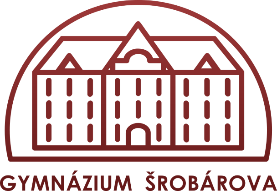             tel.: +421 55 2021 333    e-mail: srobarka@srobarka.sk                                                                                                                   Príloha č. 3 výzvyČestné vyhlásenieUčebné pomôcky – IB projektako štatutárny orgán vyššie uvedeného uchádzača týmto čestne vyhlasujem, že nemáme uložený zákaz účasti vo verejnom obstarávaní potvrdený konečným rozhodnutím v Slovenskej republike alebo v štáte sídla, miesta podnikania alebo obvyklého pobytu podľa § 32 ods. 1 písm. f) zákona č. 343/2015 Z.z. o verejnom obstarávaní a o zmene a doplnení niektorých zákonov.Som si vedomý/á toho, že pokiaľ by mnou uvedené informácie neboli pravdivé alebo závažným spôsobom zamlčané, budem čeliť všetkým z toho vyplývajúcim právnym následkom.       V __________________ dňa ____________2022        –––––––––––––––––––––––––––––      Meno, priezvisko, tituly štatutárneho zástupcu uchádzača                                                                                                            odtlačok pečiatkyObchodné meno uchádzača:Sídlo uchádzača:IČO:DIČ:IČDPH:Štatutárny zástupca uchádzačaKontaktné údaje